International multidisciplinary congress of XX anniversary the University Center UAEM Mexico Valley    Author’s Name and  Surname1, Author’s Name and  Surname 2, Author’s Name and  Surname 31Ascripction Institution, Corresponding area, Address, Country. 
2Addresses from the others authors 
e-mail: corresponding-author @ author.comabstractArticles must be saved in .doc extensionThe title area must include the title itself, the authors’ names, as well as their postal and electronic addresses. When different authors possess different affiliations, superscripted numbers positioned after their names should correspond to the numbers preceding the addresses. An abstract containing between 200 to 300 words should be presented. This abstract is intended to give an overall idea of the article, disclosing the objectives, methodological features, important results and the main conclusions reached. It is followed by a list of keywords that should well represent the main topics covered by the article.A typical article contains different sections such as: introduction, experimental procedures, results, discussion, acknowledgements, bibliography and, eventually, annexes. The introduction should present the article and its objectives and, eventually, include a bibliographic review, which may also be introduced as a separate section. The experimental procedures should not be extensive, but enough to let the reader know which materials, test procedures and/or theoretical modeling was used to plan and to analyze the results. If too many figures and graphics are to be shown in the article. The discussion is a very important section of the article, because it may aggregate scientific content to the work by modeling the results obtained and by analyzing them with support of the literature. The conclusions should be concise and able to precisely present the main contributions achieved with the work developed. Keywords: A maximum of 4 (four) keywords.INTRODUCTIONThe introduction should present the paper theme, justifying the aim based on literature. It should also present the paper objectives.Preferably, use as a general framework the following sequence:Introduction;Development and Methodology;Results and Discussion (depending of the discipline);Conclusion;Acknowledgments;References;Appendix.Development and methodologyThis section should be describe the development of the work and the methodology and the tools used. 2.1 FormattingAll body text should be written in one column, with Times New Roman typeface with a font size of 10pt. The titles should be typed with capital letter and the subtitles in capital letter and lowercase, with Arial bold typeface with size of 9pt. In these cases the space between lines should always be of 12pt.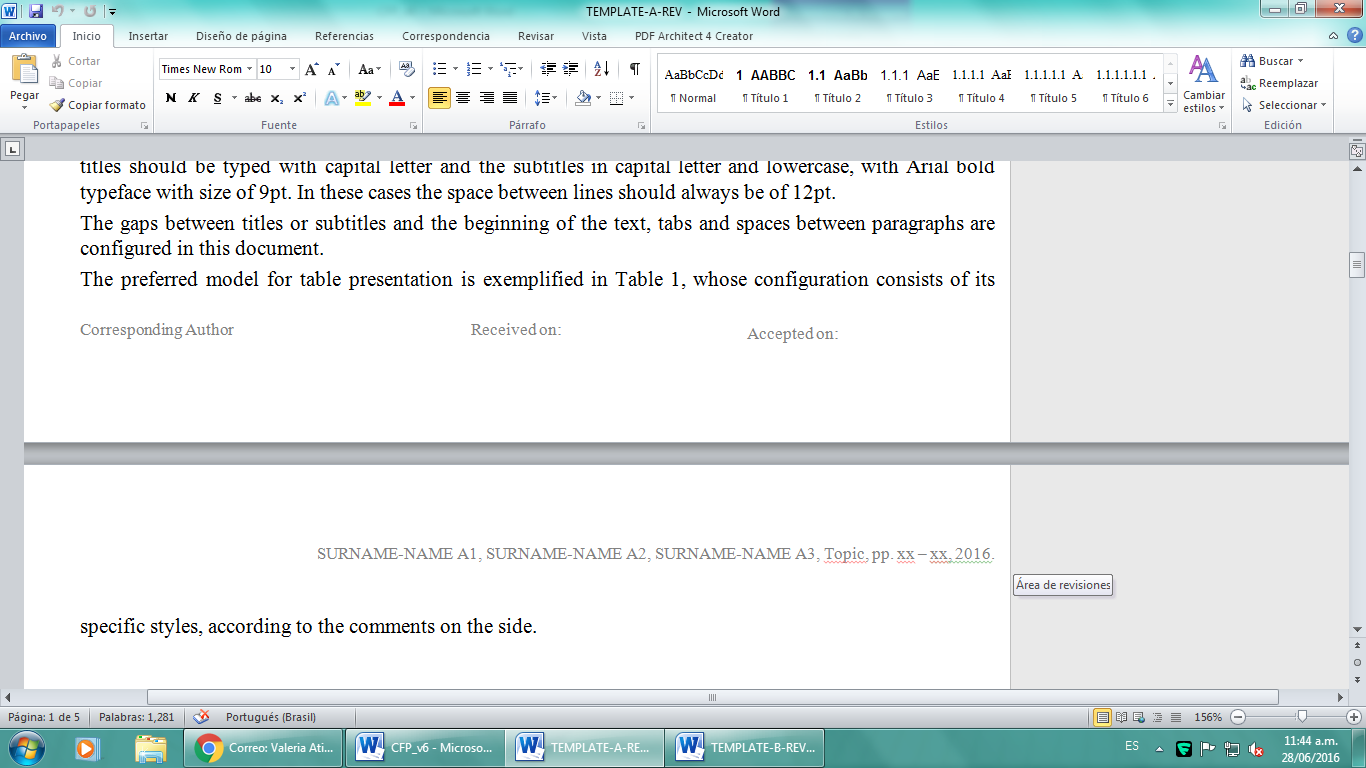 The gaps between titles or subtitles and the beginning of the text, tabs and spaces between paragraphs are configured in this document. 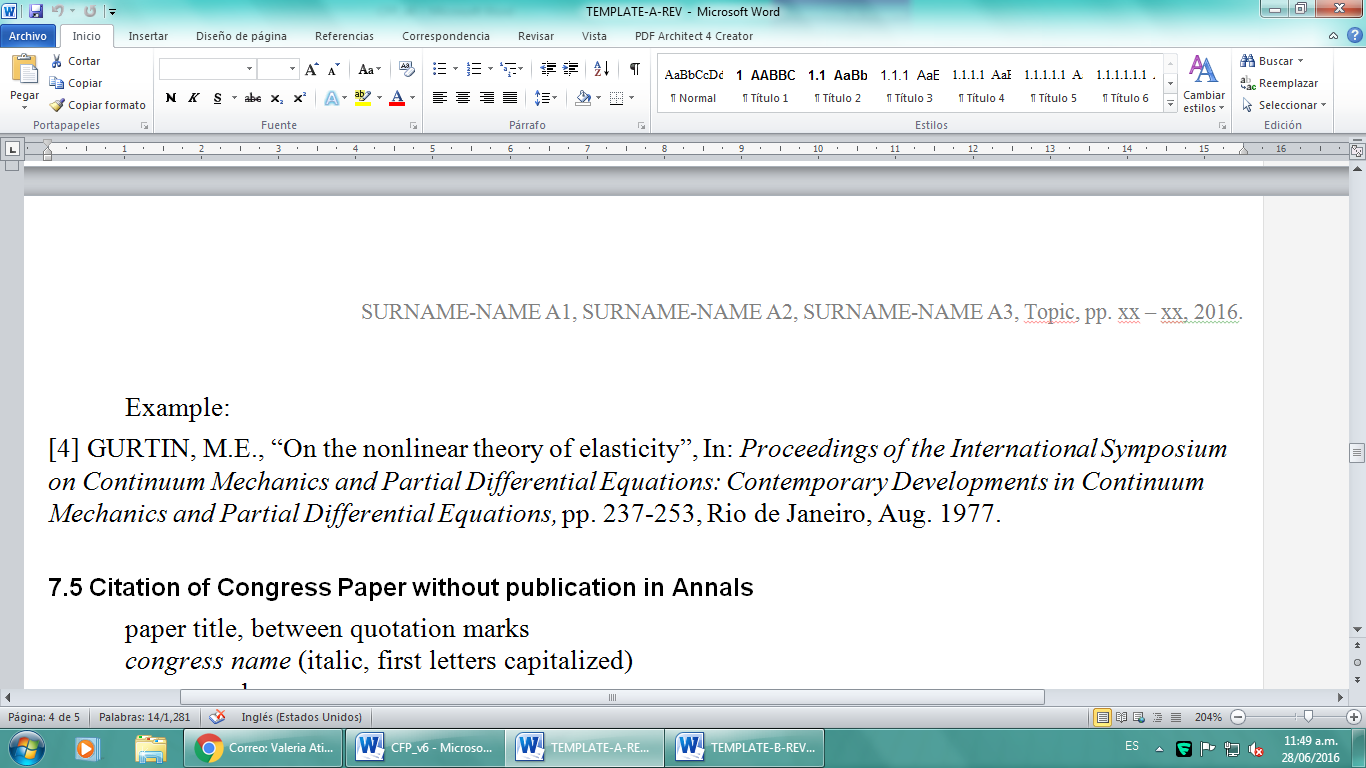 The preferred model for table presentation is exemplified in Table 1, whose configuration consists of its specific styles, according to the comments on the side.  Table 1: Page dimensions for all text.RESULTSThis section must present all the obtained results with the necessary information to securely verify the measured values and their correspondent significance. Although the results may be presented with the discussion of their meaning, it is suggested that a thorough discussion, based on information from literature, may be presented in a section apart. 3.1 Formatting stylesAll styles configured in this document for formatting the papers published are integrated into document 3.2  FiguresThe Figures are presented with the title in bold and the caption must be located after the figure, as shown in Figure 1. 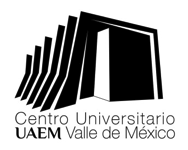 Figure 1: Universitary center logo.discussionThis is the appropriate section of the paper for adding scientific content, through the analysis of the presented results supported by literature and through modeling and simulation of specific behaviors and conditions.4.1 EquationEvery equation should be inserted as left aligned figure with 10mm indentation. The equation numbering should be aligned on the right in the same line of the equation, as shown in the example below.	(1)To enter two equations, it is possible to copy and paste the previous line in the following one, the style is automatically applied. All equations should be numbered sequentially.ConclusionsThe conclusions should be concise and represent the most important aspects found during the reported work development. ACKNOWLEDGMENTSIn this section, the credits to all received supports may be given. BIBLIOGRAPHYThe memories of congress uses numbered references. The memories of congress uses numbered references. These references are being indicated in the text by the numbered reference inserted between brackets.  The list of references at the end of the paper should provide accurate information to ease any query. 7.1 Book Citationtitle (italic)edition (1ª, 2ª, etc.)placepublisheryear of publicationExample:[1] ABRAHAM, R., MARSDEN, J.E., RATIU, T., Manifolds, tensor analysis and applications, 2 ed., New York, Springer-Verlag, 1988.7.2 Journal Paper Citationpaper title, between quotation marks journal name (italic, without abbreviations)issuenumberfirst and last page of the article, after the abbreviation pp. month and year of publicationExample:[2] IESAN, D., “Existence theorems in the theory of mixtures”, Journal of Elasticity, v. 42, n. 2, pp. 145-163, Feb. 1996.7.3 Citation of Research Reporttitle (italic)In: identification of the source of the report (only use “In” when the report has more than one work)year of publicationExample:[3] GARRET, D.A., The microscopic detection of corrosion in aluminum aircraft structures with thermal neutron beams and film imaging methods, In: Report NBSIR 79-1434, National Bureau of Standards, Washington, D.C., 1977.7.4 Citation of Papers in Annalspaper title, between quotation marksIn: annals of congress. . . (italic, first letters capitalized)issuefirst and last page of the paper, after the abbreviation pp.placemonth and year of publicationExample:[4] GURTIN, M.E., “On the nonlinear theory of elasticity”, In: Proceedings of the International Symposium on Continuum Mechanics and Partial Differential Equations: Contemporary Developments in Continuum Mechanics and Partial Differential Equations, pp. 237-253, Rio de Janeiro, Aug. 1977.7.5 Citation of Congress Paper without publication in Annalspaper title, between quotation markscongress name (italic, first letters capitalized)paper numberplacemonth and year of publicationExample:[5] BERNUSSI, A.A., IIKAWA, F., MOTISUKE, P., et al., “Photoreflectance characterization of δ-doped p-GaAs”, In: International Conference on Modulation Spectroscopy, 1286-32, San Diego, California, USA, 19-21 March 1990.7.6 Citation of Paper in Book (series)paper title, between quotation marksIn: book title  (italic, first letters capitalized) issueseries title (italic)publisherfirst and last page of the article, after the abbreviation pp.year of publicationExemplo:[6] COWIN, S.C., “Adaptive anisotropy: An example in living bone”, In: Non-Classical Continuum Mechanics, v. 122, London Mathematical Society Lecture Note Series, Cambridge University Press, pp. 174-186, 1987.7.7 Citation of Book ChapterChapter title, between quotation marksIn: book editor(s)Book title  (italic, first letters capitalized)editionchapterplacepublisheryear of publicationExample: [7] EDWARDS, D.K. “Thermal radiation measurements”, In: Eckert, E.R.G., Goldstein, R.J. (eds), Measurements in Heat Transfer, 2 ed., chapter 10, New York, USA, Hemisphere Publishing Corporation, 1976.7.8 Citation of Thesestitle (italic)Degree M.Sc. / Ph.Dinstitutionplaceyear of defenseExample:[8] PAES JUNIOR, H.R., Influência da espessura da camada intrínseca e energia do fóton na degradação de células solares de silício amorfo hidrogenado, Tese de D.Sc., COPPE/UFRJ, Rio de Janeiro, RJ, Brasil, 1994.7.9 Citation of References from WebsitesName of author(s) in capital letter and lowercase, when availableWebsite name in capital letterFull website address of the cited informationDate of accessExample:[9] Editoria, journal MATÉRIA, http://www.materia.coppe.ufrj.br. Accessed in September 2004.NAMEDIMENSIONunitTop margin2.5centimeters (cm)Bottom margin2.5centimeters (cm)Left margin3.0centimeters (cm)Right margin2.5centimeters (cm)Header1.25centimeters (cm)Footer1.25centimeters (cm)